СодержаниеI. Инвестиции в основной капитал за 9 месяцев 2019 года (данные органа статистики, наблюдаемые прямым статистическим методом)В соответствии с данными Управления Федеральной службы государственной статистики по Северо-Кавказскому федеральному округу, объем инвестиций в основной капитал (без субъектов малого предпринимательства) за январь - сентябрь 2019 года составил 1 млрд. 162,541 млн. руб., что на 0,6% или на 6,885 млн. руб. больше, чем за аналогичный период 2018 года (1 млрд. 155,656 млн. руб.). В разрезе источников финансирования:- за счет бюджетных источников финансирования объем инвестиций в основной капитал составил 756,265 млн. руб., что на 1,5% или на 11,469 млн. руб. больше, чем за аналогичный период 2018 года (744,796 млн. руб.);- за счет внебюджетных источников финансирования объем инвестиций в основной капитал составил – 406,276 млн. руб., что на 1,1% или на 4,584 млн. руб. меньше, чем за аналогичный период 2018 года (410,86 млн. руб.).II. Инвестиции в основной капитал за 12 месяцев 2019 года, освоенные субъектами малого и среднего предпринимательства, которые не наблюдались прямым статистическим методомВ 2019 году субъектами малого и среднего предпринимательства, инвестиционные вложения которых не наблюдались прямым статистическим методом освоено 2 млрд. 74,8 млн руб., что на 39,2% или на 1 млрд. 335,67 млн. руб. меньше, чем за аналогичный период 2018 года (3 млрд. 410,47 млн. руб.). Снижение показателя в 2019 году к уровню предыдущего года обусловлено циклическим всплеском роста инвестиционных вложений в 2018 году, освоенных при реализации крупных инвестиционных проектов, в том числе: - Строительство санатория «Главные Нарзанные Ванны». Освоено 780 млн. руб.- Реконструкция корпуса санатория «Узбекистан». Освоено 190 млн. руб.- Строительство многоквартирного жилого дома по ул. 40 Лет Октября/Куйбышева, 1-1а/7. Освоено- 435 млн. руб.- Строительство клиники по пр. Ленина,38. Освоено 165,6 млн. руб.- Строительство гостиницы по ул. Шаляпина, 10. Освоено- 109 млн. руб.В разрезе отраслей, наибольший удельный вес освоенных инвестиций приходится на строительство многоквартирных жилых домов- 40,5%, объектов торговли и сервиса- 30%, а также санаторно-курортных и гостиничных учреждений- 28,2%. Диаграмма 3: Отраслевая структура освоенных инвестиций субъектами МСП в 2019 г., 
ненаблюдаемых прямым статистическим методом млн. руб.III. Реализованные инвестиционные проекты за январь-декабрь 2019 годаЗа январь-декабрь 2019 года на территории города-курорта Кисловодска реализован 31 проект, что на 5 проектов или на 19,2% больше, чем в 2018 году. В разрезе источников финансирования- 26 проектов, реализованных за счет частных инвестиций, 5 проектов, реализованных в рамках бюджетного финансирования всех уровней. В разрезе отраслей реализовано: 3 проекта в области санкура и гостиничной отрасли, 1- в области физической культуры и спорта, 15- в торговле, 6- в области строительства многоквартирных жилых домов, 4- благоустройство общественных территорий, 2- в сфере общественного питания. По итогам реализации данных проектов создано: - 71 коечное место, что на 414 ед. или на 85,4% меньше чем в 2018 году (485 ед.); - 154 рабочих места, что на 264 ед. или на 63,2% меньше чем в 2018 году (418 ед.); Общая стоимость реализованных проектов 1560,33 млн. руб., из которых освоено 915,5 млн. руб., в том числе 801,6 млн. руб. внебюджетных средств.Таблица 1Перечень реализованных инвестиционных проектов в 2019 году.IV. Реализуемые инвестиционные проекты(по состоянию на 01.01.2020 г.)По состоянию на 01.01.2020 г. осуществляется реализация 46 инвестиционных проектов (аналогичное количество проектов реализовывалось по состоянию на 01.01.2019 г.), в том числе 35 проектов, финансируемых за счет внебюджетных средств, 11 проектов, реализация которых осуществляется с привлечением бюджетных инвестиций всех уровней. Общая стоимость проектов составляет 24 млрд. 486,5 млн. руб., что на 2 млрд. 283,3 млн. руб. или на 10,3% больше, чем в 2018 году (22 млрд. 203,2 млн. руб.). В разрезе отраслей: проекты по строительству и реконструкции объектов санаторно-курортного и гостиничного комплексов- 19 ед., образование- 2 ед., торговля и сервис- 11 ед., многоквартирные жилые дома- 8 ед., физическая культура и спорт- 3 ед., благоустройство общественных территорий- 2 ед., строительство зданий- 1 ед.  По реализации данных инвестиционных проектов планируется создание 3187 рабочих мест, 2173 коечных места.Таблица 2Реализуемые инвестиционные проекты по состоянию на 01.01.2020 г.(переходящие проекты на 2020 год)Таблица 3Перечень реализуемых инвестиционных проектов на территории города-курорта Кисловодска 
по состоянию на 01.01.2020 года.V. Планируемые к реализации инвестиционные проекты в 2020-2022 годахС 2020 по 2022 год на территории города-курорта Кисловодска планируется приступить к реализации 13 крупных проектов общей стоимостью 13 млрд. 574,6 млн. руб., в том числе: - 10 проектов стоимостью 10 млрд. 740,6 млн. руб. за счет бюджетных средств;- 3 проекта стоимостью 2 млрд. 834 млн. руб. за счет внебюджетных источников финансирования. В разрезе отраслей: 3 проекта по строительству и реконструкции санаториев, 5- в сфере образования, 1- в области физической культуры и спорта, 2- в сфере благоустройства, 1- торговый объект, 1- строительств многоквартирного жилого дома.Таблица 4Планируемые к реализации проекты в 2020-2022 гг.I. Инвестиции в основной капитал за 9 месяцев 2019 года (данные органа статистики, наблюдаемые прямым статистическим методом)2II. Инвестиции в основной капитал за 12 месяцев 2019 года, освоенные субъектами малого и среднего предпринимательства,  
которые не наблюдались прямым статистическим методом2III. Реализованные инвестиционные проекты за январь-декабрь 2019 года3IV. Реализуемые инвестиционные проекты 
(по состоянию на 01.01.2020 г.)6V. Планируемые к реализации инвестиционные проекты в 
2020-2022 годах9Диаграмма 1Инвестиции в основной капитал за 9 месяцев 2017-2019 годов (наблюдаемые прямым статистическим методом), млн. руб.Диаграмма 2 Инвестиции в основной капитал городов-курортов КМВ за 9 месяцев 2019 года, 
млн. руб.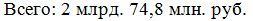 Диаграмма 4Отраслевая структура созданных рабочих мест 
в 2019 году, %.Диаграмма 5 Созданные рабочие места в 2017-2019 годах, ед.№п/пНаименование проектаРабочие места, ед.Коечные места, ед.Стоимость, млн. руб.Санаторно-курортная и гостиничная сферыСанаторно-курортная и гостиничная сферыСанаторно-курортная и гостиничная сферыСанаторно-курортная и гостиничная сферыСанаторно-курортная и гостиничная сферы1Строительство гостиницы в г. Кисловодске, пр. Победы, 73481002Строительство гостиницы по ул. Седлогорская, 84823483Реконструкция нежилого здания по ул. Кольцова/Ермолова, 2/53005Многоквартирные жилые домаМногоквартирные жилые домаМногоквартирные жилые домаМногоквартирные жилые домаМногоквартирные жилые дома4по пр. Дзержинского, 3000595по ул. Гоголя/Орлиной/Октябрьской, 49/19-21/880086по ул. Парковая007607по ул. Марцинкевича, 96а00122,38по ул. Декабристов, 35к00749по ул. Чапаева, 300035Торговля и сервисТорговля и сервисТорговля и сервисТорговля и сервисТорговля и сервис10Строительство магазина по ул. Горького, 3303,511Реконструкция существующего магазина (лит. "Е") по ул. Губина,1230312Строительство универсального магазина по ул. Калинина, 18401613Реконструкция магазина «Детский мир» по ул. Горького, 15 в городе-курорте Кисловодске2806514Строительство магазина по пр. Победы, 124701215Строительство магазина, ул. Римгорская, 25а3011,516Реконструкция части здания под размещение магазина "Пятерочка" по ул. Куйбышева, 51901317Строительство производственно-складских помещений по ул. Чапаева/Фоменко1001418Строительство магазина "Эко-маркет Фрукт плюс" по ул. Умара Алиева, 5640619Строительство автомойки с самообслуживанием по ул. Жмакина, 49304,820Реконструкция складских помещений по ул. Промышленная, 4602521Строительство магазина по ул. 40 лет Октября, 8940322Строительство магазина по ул. Главная/пер. Зеркальный, 31/11001823Строительство магазина по ул. Красивая, 48а00524Строительство магазина по ул. Умара Алиева, 690013Общественное питаниеОбщественное питаниеОбщественное питаниеОбщественное питаниеОбщественное питание25Строительство ресторана «Комбинат» по пр. Первомайскому, 231501526Реконструкция нежилого здания под магазин по ул. Куйбышева, 51408Благоустройство общественных территорийБлагоустройство общественных территорийБлагоустройство общественных территорийБлагоустройство общественных территорийБлагоустройство общественных территорий27-30Благоустройство общественных территорий в г. Кисловодске: ул. Коминтерна в районе жилых домов №3-5, бульвар по ул. Урицкого на участке от пр. Дзержинского до пр. Ленина, сквер у памятника Д.И. Тюленеву по Курортному бульвару, сквер у памятника Ксении Ге по Курортному бульвару0059,5Физическая культура и спортФизическая культура и спортФизическая культура и спортФизическая культура и спортФизическая культура и спорт31Создание многофункциональных спортивных площадок на территории города-курорта Кисловодска (14 объектов)0053,7ИтогоИтого154711560,33Количество проектов, ед.Количество проектов, ед.% к 2018 годуОбщая стоимость реализуемых проектов, млн. руб.Общая стоимость реализуемых проектов, млн. руб.% к2018 годуна 01.01. 2020 г.на 01.01.
2019 г.% к 2018 годуна 01.01. 2020 г.на 01.01. 2019 г.% к2018 годуСанкур и гостиницы1917111,813747,4411627,2118,2Образование200647,40,00Торговля и сервис111384,62087,32122,098,4Строительство (Многоквартирные жилые дома)81266,63594,64518,979,5Спорт321504014,93845,1104,4Благоустройство200309,90,00Прочие отрасли1250859094,4Итого464610024486,522203,2110,3№п/пНаименование проектаКоечные места (план), ед.Рабочие места (план), ед.Стоимость, млн. руб.Срок реализации проектаСанаторно-курортная и гостиничная сферыСанаторно-курортная и гостиничная сферыСанаторно-курортная и гостиничная сферыСанаторно-курортная и гостиничная сферыСанаторно-курортная и гостиничная сферыСанаторно-курортная и гостиничная сферы1Санаторий «Рамада Резорт» 1801505422014-
1 кв.20202Санаторий «Питергоф»3544432652,32016- 
3 кв. 20233 Гостиница на территории ЗАО СПЗ «Форелевое»92301302008- 2 кв. 20204Пансионат по пр. Ленина, 24110424502015- 
3 кв. 20205Клиника им. Святителя Луки1002718342014-2 кв. 20206Санаторий «Стеклянная Струя»1302008002015- 
4 кв. 20227Санаторий «Эльбрус» МВД России002902018- 
4 кв. 20218ФГБУ «Санаторий «Красные камни»- Реконструкция корпусов (литеры «А1», «В1») 001780,52017- 
1 кв. 20209ФГБУ «Санаторий «Красные камни»- реконструкция хозяйственного корпуса (Литер «Д»), котельной санатория (Литер «Е2»), дачи №2 (Литер «Б3»), наружных инженерных сетей, двух трансформаторных подстанций, подпорных стен и объектов социальной инфраструктуры0231247,42017- 
1 кв. 202010ФГБУ «Санаторий «Красные камни»- надстройка 3-го этажа нового корпуса (Литер «Б1»)001088,22017- 
1 кв. 202011Медицинский центр «Пирамида» 75271502016- 
1 кв. 202012Гостиница по ул. Шаляпина, 1080251902016- 
1 кв. 202013Строительство административно-лечебного корпуса по пер. Бородинскому 69301502017- 
3 кв. 202014Санаторий «Русель» 41025020002017- 
3 кв. 202115Строительство гостиницы с рестораном по пр. Победы, 113020602018- 
1 кв. 202016Капитальный ремонт бывшего корпуса санатория им. Кирова1201002002019- 
3 кв. 202217Строительство пансионата для круглогодичного семейного отдыха имени 75-летия Великой Победы по пр. Дзержинского, 2в  1409011002019- 
4 кв. 202218Строительство торгового центра с мини-гостиницей по ул. Кирова/Шаляпина2318482019- 2 кв. 202019Строительство мини-гостиницы по ул. Умара Алиева, 44207352019- 1 кв. 2020ОбразованиеОбразованиеОбразованиеОбразованиеОбразованиеОбразование20Строительство СОШ по ул. Губина, 53058420,22019- 4 кв. 202021Строительство детского сада по ул. Осипенко025227,22019- 4 кв. 2020Физическая культура и спортФизическая культура и спортФизическая культура и спортФизическая культура и спортФизическая культура и спортФизическая культура и спорт22Строительство ФОК в пойме р. Подкумок020140,72019- 4 кв. 202023Верхняя база ЮгСпорт (5 этап) 404162280,82017- 
3 кв. 202024Нижняя база ЮгСпорт (6 этап, 1 очередь)2002001593,42017- 
4 кв. 2021ТорговляТорговляТорговляТорговляТорговляТорговля25Строительство торгово-развлекательного центра в г. Кисловодске на ул. Горького/Кутузова, 35/2а 050019002015- 
1 кв. 202026Строительство магазина по ул. Катыхина, 14704252018- 
2 кв. 202027Реконструкция существующих производственных помещений под складские помещения по ул. Чехова, 64а, 64б070252018- 
2 кв. 202028Строительство магазина по ул. Некрасова, 14612,82019- 1 кв. 202029Строительство магазина по ул. Чапаева 15 010262018- 
3 кв. 202030Строительство магазина по ул. Калинина, 180232019-2 кв. 202031Строительство магазина по ул. Главная, 710314,52019-1 кв. 202132Строительство торгового центра по ул. Умара Алиева, 81020352019- 2 кв. 202033Реконструкция нежилого здания под торгово-офисный центр с пристройкой нежилых помещений по ул. Горького, 29012172019- 2 кв. 202034Строительство торгового дома по ул. Умара Алиева, 71 06182019- 2 кв. 202035Строительство автозаправочной станции и автомойки с самообслуживанием по ул. Седлогорская, 157-А03112019- 2 кв. 2020Строительство (многоквартирные жилые дома)Строительство (многоквартирные жилые дома)Строительство (многоквартирные жилые дома)Строительство (многоквартирные жилые дома)Строительство (многоквартирные жилые дома)Строительство (многоквартирные жилые дома)36по ул. Войкова (1-3я очереди)0251160,62017- 
4 кв. 202237по пр. Победы, 151074652018- 
3 кв. 202138по ул. Коллективная, 11014312,92018- 
2 кв. 202039по ул. Пушкина, 9505339,82018- 
4 кв. 202140по ул. 40 Лет Октября/Куйбышева, 1-1а/70359002016- 
4 кв. 202041по ул. 8 Марта, 3700300,32010- 
1 кв. 202042по ул. Жмакина, 600422018- 2 кв. 202043по ул. 40 лет Октября, 2700742018- 1 кв. 2020Благоустройство общественных территорийБлагоустройство общественных территорийБлагоустройство общественных территорийБлагоустройство общественных территорийБлагоустройство общественных территорийБлагоустройство общественных территорий44Благоустройство пешеходного бульвара по проспекту Дзержинского00242,82019- 4 кв. 202045Благоустройство пешеходной зоны ул. Вокзальная и пешеходной зоны ул. Герцена0067,12019- 1 кв. 2020Строительство нежилых зданий (прочие сферы) Строительство нежилых зданий (прочие сферы) Строительство нежилых зданий (прочие сферы) Строительство нежилых зданий (прочие сферы) Строительство нежилых зданий (прочие сферы) Строительство нежилых зданий (прочие сферы) 46Строительство здания управленческой деятельности по ул. Островского, 7б020852018- 
3 кв. 2020ИтогоИтого2173318724486,5№ п/пНаименование проектаСтоимость проекта, млн. руб.Мощность проекта12341Восстановление санатория «Академический»1934Планируемые к созданию коечные места- 460 ед., рабочие мест- 380 ед.2Работы по сохранению объекта культурного наследия федерального значения «Санаторий им. Орджоникидзе», 1938 год6655Показатели будут определены по результатам разработки ПСД3Строительство спального корпуса санатория Федеральной таможенной службы России «Электроника», ул. Желябова, 14а214,9Проектная мощность- 51 коечное место4Реконструкция здания МБУ СОШ № 1 по ул. Богдана Хмельницкого, 7 в г. Кисловодске (Корректировка)76,7116 мест5Строительство средней общеобразовательной школы  на 1000 мест  в  городе-курорте Кисловодске1038,21000 мест6Строительство детского сада-яслей на 280 мест  в  городе-курорте Кисловодске256280 мест7Строительство дворца  спорта "Арена Кисловодск"950Общая площадь здания – 21971 м2, площадь земельного участка  -  42572 м2, количество этажей – 3 ед., количество посадочных мест – 2000 ед., количество посадочных мест на бассейне – 800 ед., посещаемость занимающихся –  300 (чел./час.), продолжительность строительства – 36 месяцев.8Реконструкция   проспекта Ленина в городе-курорте Кисловодске817,23,3 га9Строительство отдельно стоящего корпуса на 40 мест для МБДОУ ДС № 86540 мест10Реконструкция гидротехнических сооружений на реке Аликоновка (Старое озеро)  в городе-курорте Кисловодске426,813,5 га11«Проектно-сметная документация на здание хореографической школы  в городе-курорте Кисловодске»240,8380 мест  (в две смены)12Строительство многоквартирного жилого дома по ул. 8 Марта, 25100Здание площадью 5000 кв.м., 5 этажей13Реконструкция нежилых зданий с пристройкой под торгово-развлекательный центр в г. Кисловодске, ул. Фоменко, 25800Реконструкция существующего здания под торгово-развлекательный центр общей площадью более 20000 кв.м.ИтогоИтого13544,7-